 ОБЩЕРОССИЙСКИЙ  ПРОФЕССИОНАЛЬНЫЙ СОЮЗ РАБОТНИКОВ ГОСУДАРСТВЕННЫХ УЧРЕЖДЕНИЙ И ОБЩЕСТВЕННОГО ОБСЛУЖИВАНИЯ РОССИЙСКОЙ ФЕДЕРАЦИИ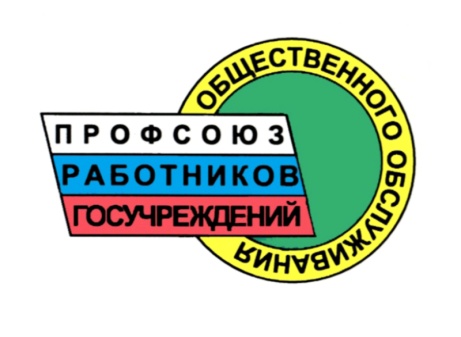  ПОСТАНОВЛЕНИЯVIII ОТЧЕТНО-ВЫБОРНОЙ КОНФЕРЕНЦИИАЛТАЙСКОЙ  КРАЕВОЙ ОРГАНИЗАЦИИ ОБЩЕРОССИЙСКОГО ПРОФЕССИОНАЛЬНОГО СОЮЗА РАБОТНИКОВ ГОСУДАРСТВЕННЫХ УЧРЕЖДЕНИЙ И ОБЩЕСТВЕННОГО ОБСЛУЖИВАНИЯ РОССИЙСКОЙ ФЕДЕРАЦИИг. Барнаул25 марта 2020 г.СОДЕРЖАНИЕПрезидиум VIII  отчетно-выборной конференции Алтайской краевой организации Общероссийского профессионального союза работников государственных учреждений и общественного обслуживания Российской Федерации ( приложение № 1)…..…………....….4Повестка дня VIII  отчетно-выборной конференции Алтайской краевой организации Общероссийского профессионального союза работников государственных учреждений и общественного обслуживания Российской Федерации  (приложение № 2)…...………….….5-6Регламент работы VIII  отчетно-выборной конференции Алтайской краевой организации общероссийского профессионального союза работников государственных учреждений и общественного обслуживания Российской Федерации (приложение №3)…...7Мандатная комиссия VIII  отчетно-выборной конференции Алтайской краевой организации Общероссийского профессионального союза работников государственных учреждений и общественного обслуживания Российской Федерации (приложение № 4)..….8Редакционная комиссия VIII  отчетно-выборной конференции Алтайской краевой организации Общероссийского профессионального союза работников государственных учреждений и общественного обслуживания Российской Федерации (приложение № 5)..….9Счетная комиссия VIII  отчетно-выборной конференции Алтайской краевой организации Общероссийского профессионального союза работников государственных учреждений и общественного обслуживания Российской Федерации (приложение № 6)…10Секретариат VIII  отчетно-выборной конференции Алтайской краевой организации Общероссийского профессионального союза работников государственных учреждений и общественного обслуживания Российской Федерации (приложение № 7)……..…………….11О статусе, повестке дня, регламенте, руководящем и рабочих органах VIII  отчетно-выборной конференции Алтайской краевой организации Общероссийского профессионального союза работников государственных учреждений и общественного обслуживания Российской Федерации (постановление № 1)……………. ………………. 12-17  О полномочиях делегатов VIII  отчетно-выборной конференции Алтайской краевой организации Общероссийского профессионального союза работников государственных учреждений и общественного обслуживания Российской Федерации (постановление № 2)..17Список делегатов VIII  отчетно-выборной конференции Алтайской краевой организации Общероссийского профессионального союза работников государственных учреждений и общественного обслуживания Российской Федерации (приложение № 8).18-22Об отчете Краевого комитета и и.о.председателя Алтайской краевой организации Общероссийского профессионального союза работников государственных учреждений и общественного обслуживания Российской Федерации о работе за период с марта 2015 по  март 2020 года  ( постановление № 3)………………………. ……………………………….23-28Об отчете ревизионной комиссии Алтайской краевой организации Общероссийского профессионального союза работников государственных учреждений и общественного обслуживания Российской Федерации  за период с марта 2015 по  март 2020 года (постановление № 4)………………………………………………………………………………29О прекращении полномочий выборных органов Алтайской краевой организации Общероссийского профессионального союза работников государственных учреждений и общественного обслуживания Российской Федерации (постановление № 5)….…………….30О формировании выборных органов Алтайской краевой организации Общероссийского профессионального союза работников государственных учреждений и общественного обслуживания Российской Федерации ( постановление № 6)……………......31Об избрании председателя Алтайской краевой организации Общероссийского профессионального союза работников государственных учреждений и общественного обслуживания Российской Федерации  (постановление № 7).….………………….…..….32-33Об избрании членов краевого комитета Алтайской краевой организации Общероссийского профессионального союза работников государственных учреждений и общественного обслуживания Российской Федерации. Список членов краевого комитета (постановление № 8, приложение № 9)..…………………………………………………......34-37Об избрании членов ревизионной комиссии Алтайской краевой организации Общероссийского профессионального союза работников государственных учреждений и общественного обслуживания Российской Федерации (постановление № 9)  …………..38-39Об избрании  членов президиума Алтайской краевой организации Общероссийского профессионального союза работников государственных учреждений и общественного обслуживания Российской Федерации. Список членов президиума краевого комитета (постановление № 10, приложение № 10)……………………...……….. …….…………….40-41               О Статусе члена краевого комитета Алтайской краевой организации Общероссийского  профессионального союза работников государственных учреждений и общественного обслуживания Российской Федерации (постановление № 11, приложение № 11) ………42-44О выборах делегатов от Алтайской краевой организации Общероссийского профсоюза работников государственных учреждений и общественного обслуживания Российской Федерации на  XI съезд Профсоюза ( постановление № 12)….……...….................……….45-46         О кандидатуре в состав Центрального комитета Профсоюза  от Алтайской краевой организации Общероссийского профсоюза работников государственных учреждений и общественного обслуживания Российской Федерации (постановление № 13) ……………....47         О кандидатурах в состав Совета Алтайского краевого союза организаций профсоюзов, президиум Алтайского краевого союза организаций профсоюзов (постановление № 14) ………………………………………………………………………………………………….  48-49        О кандидатуре на должность Председателя  Общероссийского профсоюза работников государственных учреждений и общественного обслуживания Российской Федерации (постановление № 15)…………………………………………………………………………… 50Приложение № 1 к постановлению  № 1 VIII  отчетно-выборной конференции                                         Алтайской краевой организации Общероссийского профессионального союза работников государственных учреждений и общественного обслуживания Российской Федерации от 25марта 2020 годаПРЕЗИДИУМVIII отчетно-выборной конференции Алтайской краевой организации Общероссийского профессионального союза работников государственных учреждений и общественного обслуживания Российской Федерации1. Гусев Александр Владимирович       - председатель первичной профсоюзной                                                                           организации Государственного учреждения –                                                                           Отделения Пенсионного фонда России по                                                                          Алтайскому краю, член Молодежного совета                                                                         Алтайской краевой организации профсоюза,                                                                         Председатель Молодежного совета Алтайского                                                                          крайсовпрофа    2.  Дмитриев Михаил Сергеевич            - председатель Западно-Сибирского регионального                                                                         Совета председателей  региональных организаций                                                                          Профсоюза, председатель Томской областной                                                                          организации Профсоюза3. Назина Валентина Ивановна              - ветеран (председатель с ноября 2004г. по                                                                          октябрь 2019г.) Алтайской краевой                                                                         организации Общероссийского профсоюза                                                                         работников государственных  учреждений и                                                                          общественного обслуживания                                                                         Российской Федерации4. Неупокоева Светлана Ивановна        - И.о. председателя Алтайской                                                                         краевой организации Общероссийского                                                                         профсоюза работников государственных                                                                          учреждений и общественного обслуживания                                                                         Российской Федерации5. Панов Иван Евгеньевич                      - председатель Алтайского краевого союза                                                                                                                 организаций профсоюзов6. Уваров Сергей Тимофеевич               - заместитель председателя Общероссийского                                                                         профсоюза работников государственных                                                                          учреждений и общественного обслуживания                                                                         Российской Федерации7. Романенко Александр Алексеевич    - председатель Алтайского краевого                                                                          Законодательного Собрания8. Снесарь Виталий Владимирович       - заместитель Председателя Правительства                                                                          Алтайского края, руководитель Администрации                                                                          Губернатора и Правительства Алтайского края Приложение № 2 к постановлению №1                                                                                             VIII отчетно-выборной конференции                                        Алтайской краевой организации Общероссийского профессионального союза работников государственных учреждений и общественного обслуживания Российской Федерацииот 25 марта 2020 годаПОВЕСТКА ДНЯО статусе, повестке дня, регламенте, руководящем и рабочих органах VIII  отчетно-выборной конференции Алтайской краевой организации Общероссийского профессионального союза работников государственных учреждений и общественного обслуживания Российской Федерации.  О полномочиях делегатов VIII  отчетно-выборной конференции Алтайской краевой организации Общероссийского профессионального союза работников государственных учреждений и общественного обслуживания Российской Федерации.Отчет Краевого комитета и и.о.председателя Алтайской краевой организации Общероссийского профессионального союза работников государственных учреждений и общественного обслуживания Российской Федерации о работе за период с марта 2015 по  март 2020 года.Отчет ревизионной комиссии  Алтайской краевой организации Общероссийского профессионального союза работников государственных учреждений и общественного обслуживания Российской Федерации  за период с марта 2015 по  март 2020 года.О прекращении полномочий выборных органов Алтайской краевой организации Общероссийского профессионального союза работников государственных учреждений и общественного обслуживания Российской Федерации.О формировании выборных органов Алтайской краевой организации Общероссийского профессионального союза работников государственных учреждений и общественного обслуживания Российской Федерации.Об избрании председателя Алтайской краевой организации Общероссийского профессионального союза работников государственных учреждений и общественного обслуживания Российской Федерации.Об избрании членов краевого комитета Алтайской краевой организации Общероссийского профессионального союза работников государственных учреждений и общественного обслуживания Российской Федерации.Об избрании членов ревизионной комиссии Алтайской краевой организации Общероссийского профессионального союза работников государственных учреждений и общественного обслуживания Российской Федерации.Об избрании  членов президиума Алтайской краевой организации Общероссийского профессионального союза работников государственных учреждений и общественного обслуживания Российской Федерации. О статусе члена краевого комитета Алтайской краевой организации Общероссийского профессионального союза работников государственных учреждений и общественного обслуживания Российской Федерации.            О выборах делегатов от Алтайской краевой организации Общероссийского профессионального союза работников государственных учреждений и общественного обслуживания Российской Федерации на  XI съезд Профсоюза.О кандидатуре в состав Центрального комитета Профсоюза  от Алтайской краевой организации Общероссийского профессионального союза работников государственных учреждений и общественного обслуживания Российской Федерации.О кандидатурах в состав Совета Алтайского краевого союза  организаций профсоюзов, президиум Алтайского краевого союза  организаций профсоюзов.О кандидатуре на должность Председателя  Общероссийского профессионального союза работников государственных учреждений и общественного обслуживания Российской Федерации.Награждение.                Приложение № 3 к постановлению № 1                                                                                           VIII отчетно-выборной конференции                                        Алтайской краевой организации Общероссийского профессионального союза работников государственных учреждений и общественного обслуживания Российской Федерации от 25марта 2020 годаРЕГЛАМЕНТ РАБОТЫVIII отчетно-выборной конференции Алтайской краевой организацииОбщероссийского профессионального союза работников государственных учреждений иобщественного обслуживания Российской Федерации     25 марта  2020 года                          г. Барнаул                                 Большой зал Дома союзов Начало конференции                                                                          10.00Открытие, избрание рабочих органов                                              10.00 – 10.10Доклад Мандатной комиссии                                                            10.10 – 10.20Отчетный доклад                                                                                 10.20 – 10.50Отчет ревизионной комиссии                                                            10.50 – 11.05Выступления   ( 8 человек) до 7 минут                                              11.05 – 12.00ПЕРЕРЫВ – 15 минут(обмен удостоверений на мандаты)Проекты постановлений                                                                       12.15 – 12.30Выборная часть                                                                                      12.30 – 13.00Время для справок и предложений                                                      13.00 – 13.15Награждение                                                                                           13.15 – 13.50ОКОНЧАНИЕ КОНФЕРЕНЦИИ                                                                              14.00I Организационное заседание крайкома профсоюза – 14.00 - 14.30Приложение № 4 к постановлению № 1 VIII отчетно-выборной конференции                                        Алтайской краевой организации Общероссийского профессионального союза работников государственных учреждений и общественного обслуживания Российской Федерации от 25марта 2020 годаМАНДАТНАЯ КОМИССИЯVIII отчетно-выборной конференции Алтайской краевой организацииОбщероссийского профессионального союза работников  государственных учреждений иобщественного обслуживания Российской ФедерацииВолынкин Евгений Викторович – делегат от первичной профсоюзной                                                                организации Отделения по Алтайскому краю                                                                Сибирского ГУ Банка России         2.  Волкова Олеся Сергеевна             - делегат от первичной профсоюзной                                                                              организации  «Барнаульский»  филиал ФГУП                                                                                               «Московское  ПрОП»   Минтруда России3.   Демьянова Арина Сергеевна         - делегат от первичной профсоюзной                                                                организации   ГУ   УПФР в г. Барнауле                                                                Алтайского края             4.   Переверзина Алена Сергеевна      - делегат от первичной профсоюзной                                                               организации ГУ МВД России по Алтайскому                                                               краю5.   Потолова Любовь Михайловна    - делегат от объединенной организации                                                               профсоюза Министерства социальной защиты                                                               Алтайского края Приложение № 5 к постановлению № 1VIII отчетно-выборной конференции                                        Алтайской краевой организации Общероссийского профессионального союза работников государственных учреждений и общественного обслуживания Российской Федерации от 25марта 2020 года РЕДАКЦИОННАЯ КОМИССИЯVIII отчетно-выборной конференции Алтайской краевой организацииОбщероссийского профессионального союза работников  государственных учреждений иобщественного обслуживания Российской ФедерацииВетров Максим Алексеевич           - делегат от первичной профсоюзной организации                                                         Алтайского краевого союза организаций профсоюзовПерегудов Дмитрий Анатольевич   - делегат от первичной профсоюзной                                                                        организации санатория-профилактория «Березовая                                                                        роща» Центрального Банка РоссииТрубецкая Юлия Юрьевна             - делегат от первичной профсоюзной организации                                                                      Министерства финансов  Алтайского краяФилимонова Елена Юрьевна         - делегат от первичной профсоюзной организации                                                                     Алтайского краевого Законодательного Собрания5.  Фоминых Светлана Николаевна  – делегат от первичной профсоюзной                                                    организации органов местного                                                    самоуправления города БарнаулаПриложение № 6 к постановлению 3 1 VIII отчетно-выборной конференции                                        Алтайской краевой организации Общероссийского профессионального союза работников государственных учреждений и общественного обслуживания Российской Федерации от 25марта 2020 годаСЧЕТНАЯ КОМИССИЯVIII отчетно-выборной конференции Алтайской краевой организацииОбщероссийского профессионального союза работников  государственных учреждений иобщественного обслуживания Российской ФедерацииСекачева Татьяна Игнатьевна          - делегат от первичной профсоюзной                                                                    организации Администрации                                                                    Шелаболихинского районаШавейко Михаил Михайлович         - делегат от первичной профсоюзной                                                                          организации филиала ФГУП «Охрана»                                                                          Росгвардии по Алтайскому кра Швенко Сергей Сергеевич                 - делегат от первичной профсоюзной                                                                    организации Администрации                                                                    Железнодорожного районаРыбальченко Елена Михайловна     - делегат от первичной профсоюзной                                                                                 организации  Управления Росреестра по                                                                                Алтайскому краюЯрыгина Лилия Геннадьевна            - делегат от первичной профсоюзной                                                                                            организации Барнаульского юридического                                                                          института МВД РоссииПриложение № 7 к постановлению № 1 VIII отчетно-выборной конференции                                        Алтайской краевой организации Общероссийского профессионального союза работников государственных учреждений и общественного обслуживания Российской Федерации от 25марта 2020 годаСЕКРЕТАРИАТVIII отчетно-выборной конференции Алтайской краевой организацииОбщероссийского профессионального союза работников  государственных учреждений иобщественного обслуживания Российской ФедерацииКоренская Марина Викторовна      - делегат от первичной профсоюзной                                                                   организации Администрации Октябрьского                                                                   района г. БарнаулаРадионова Елена Эдуардовна         - КГКУ «управление социальной защиты                                                                  населения по г. Славгороду и Славгородскому                                                                  и Бурлинскому районам»Трифонова Надежда Николаевна  - делегат от первичной профсоюзной                                                                                           организации Управления  Федеральной службы                                                                  государственной  статистики  по Алтайскому                                                                  краю и Республике Алтай             ОБЩЕРОССИЙСКИЙ ПРОФЕССИОНАЛЬНЫЙ СОЮЗ РАБОТНИКОВ ГОСУДАРСТВЕННЫХ УЧРЕЖДЕНИЙ И ОБЩЕСТВЕННОГО ОБСЛУЖИВАНИЯ РОССИЙСКОЙ ФЕДЕРАЦИИVIII отчетно-выборная конференция Алтайской краевой организации Профсоюза ПОСТАНОВЛЕНИЕ № 1____________________________________________________________________________25  марта 2020 года                      г. Барнаул                                       Большой зал Дома союзовО статусе, повестке дня, регламенте, руководящем и рабочих органах конференции Алтайской краевой организации Общероссийского профессионального союза работников государственных учреждений и общественного обслуживанияРоссийской Федерации	Рассмотрев предложения Краевого  комитета Алтайской краевой организации Профсоюза, конференция ПОСТАНОВЛЯЕТ:Утвердить Статус VIII отчетно-выборной конференции  Алтайской краевой организации Общероссийского профессионального союза работников  государственных учреждений и общественного обслуживания Российской. (Статус прилагается).Избрать руководящий орган – президиум конференции Алтайской краевой организации Профсоюза в составе 8 человек. (Приложение № 1).Утвердить повестку дня и регламент работы VIII отчетно-выборной конференции  Алтайской краевой организации Профсоюза. (Приложение № 2, 3).Избрать рабочие органы VIII отчетно-выборной конференции  Алтайской краевой организации Профсоюза:- Секретариат в составе 3 человека. (Приложение № 7);- Мандатную комиссию в составе 5 человек. (Приложение № 4);- Редакционную комиссию в составе 5 человек. (Приложение №5);- Счетную комиссию в составе 5 человек. (Приложение № 6).	Результаты голосования:«ЗА»____44___,«ПРОТИВ»______,«ВОЗДЕРЖАЛСЯ»______. Председательствующий конференции ___________     А.В.Гусев Секретарь конференции                        ___________      Н.Н.ТрифоноваСтатус VIII отчетно-выборной конференции Алтайской краевой организации Общероссийского профессионального союза работников государственных учреждений и общественного обслуживания Российской ФедерацииОБЩИЕ ПОЛОЖЕНИЯВ соответствии с Уставом Профсоюза  конференция Алтайской краевой организации Общероссийского профессионального союза работников государственных учреждений и общественного обслуживания Российской Федерации является высшим руководящим органом Алтайской краевой организации Общероссийского профессионального союза работников государственных учреждений и общественного обслуживания Российской Федерации. Конференция Алтайской краевой организации Общероссийского профессионального союза работников государственных учреждений и общественного обслуживания Российской Федерации:	- обсуждает и утверждает повестку дня, регламент работы, состав руководящего и рабочих органов конференции;	в соответствии с п.73 и п.87 Устава Профсоюза:заслушивает отчеты выборных профсоюзных органов Алтайской краевой организации Общероссийского профессионального союза работников государственных учреждений и общественного обслуживания Российской Федерации и принимает по ним решения;определяет приоритетные направления деятельности Алтайской краевой организации Общероссийского профессионального союза работников государственных учреждений и общественного обслуживания Российской Федерации;избирает председателя Алтайской краевой организации Общероссийского профессионального союза работников государственных учреждений и общественного обслуживания Российской Федерации;избирает членов комитета, президиума и ревизионной комиссии  Алтайской краевой организации Общероссийского профессионального союза работников государственных учреждений и общественного обслуживания Российской Федерации;принимает решение о прекращении полномочий и освобождении от должности председателя, членов комитета, президиума  и ревизионной комиссии Алтайской краевой организации Общероссийского профессионального союза работников государственных учреждений и общественного обслуживания Российской Федерации;принимает решение о реорганизации или ликвидации, а также об изменении наименования Алтайской краевой организации Общероссийского профессионального союза работников государственных учреждений и общественного обслуживания Российской Федерации по согласованию с вышестоящим выборным руководящим профсоюзным органом, утверждает ликвидационный баланс;избирает делегатов на съезд Профсоюза согласно норме представительства, устанавливаемой вышестоящим выборным руководящим профсоюзным органом;принимает решения по другим вопросам, относящимся к компетенции Алтайской краевой организации Общероссийского профессионального союза работников государственных учреждений и общественного обслуживания Российской Федерации;делегирует отдельные полномочия  комитету Алтайской краевой организации Общероссийского профессионального союза работников государственных учреждений и общественного обслуживания Российской Федерации, кроме  полномочий, отнесенных к исключительной компетенции в соответствии с Уставом Профсоюза.Конференция  Алтайской краевой организации Общероссийского профессионального союза работников государственных учреждений и общественного обслуживания Российской Федерации считается правомочной, если в ее работе принимают участие делегаты, избранные не менее чем от двух третей объединяемых ею организаций Профсоюза (п.37 Устава Профсоюза).ДЕЛЕГАТЫ,  УЧАСТНИКИ  КОНФЕРЕНЦИИ      Делегатами  конференции Алтайской краевой организации Общероссийского профессионального союза работников государственных учреждений и общественного обслуживания Российской Федерации являются представители, избранные на конференциях и собраниях, объединяемых ими профсоюзных организаций, в соответствии с нормой представительства, установленной постановлением краевого  комитета  Профсоюза № 10 от 2 апреля 2019 года (п.41 Устава Профсоюза).	Председатель  Алтайской краевой организации Общероссийского профессионального союза работников государственных учреждений и общественного обслуживания Российской Федерации, его заместители  принимают участие в работе конференции с правом голоса (п.43 Устава Профсоюза).	Председатель, заместитель председателя Ревизионной комиссии организации Профсоюза  принимают участие в работе отчетно-выборной конференции с правом голоса (пп. 80, 94 Устава Профсоюза).	Участниками отчетно-выборной конференции являются приглашенные комитетом или председателем Алтайской краевой организации Общероссийского профессионального союза работников государственных учреждений и общественного обслуживания Российской Федерации  представители органов власти Алтайского края и  муниципальных образований, объединений организаций профсоюзов, отраслевых профсоюзов, средств массовой информации.	Делегаты и участники  конференции, желающие выступить, дать справку, подают записки в Секретариат конференции после утверждения повестки дня и выступают по предоставлении им слова президиумом конференции.	Преимущественное право для выступления имеют делегаты  конференции.	При обсуждении любого вопроса делегаты конференции могут устно или письменно внести предложения о прекращении прений. Прения прекращаются, если за внесенное предложение проголосовало более половины присутствующих делегатов.РУКОВОДЯЩИЙ ОРГАН КОНФЕРЕНЦИИДля руководства работой конференции избирается президиум из числа делегатов и приглашенных. Его количественный и персональный состав определяет конференция открытым голосованием делегатов Президиум  конференции обеспечивает соблюдение повестки дня и регламента, порядка выступлений, информирует делегатов о поступающих предложениях, замечаниях, делает объявления.Председательствующий  конференции избирается на конференции делегатами, открывает и закрывает заседания, информирует делегатов о результатах регистрации, объявляет кворум, предоставляет слово для докладов, выступлений, сообщений, следит за соблюдением регламента, ставит вопросы на голосование и объявляет его результаты.При исполнении своих функций председательствующий подчиняется конференции.Отвод председательствующего от исполнения обязанностей принимается по предложению делегатов, если за него проголосовало более половины присутствующих делегатов.Председательствующий подписывает протокол конференции.РАБОЧИЕ ОРГАНЫ  КОНФЕРЕНЦИИРабочие органы  конференции: Секретариат, Мандатная, Редакционная, Счетная комиссии избираются только из числа делегатов.Количественный и персональный состав рабочих органов определяется делегатами конференции открытым голосованием.Секретариат  конференции стенографирует выступления участников конференции, регистрирует их предложения и замечания, представляет президиуму конференции просьбы делегатов и приглашенных о выступлении с учетом очередности их поступления, регистрирует поступающие запросы, заявления, справки, предложения.Объявляет о поступивших в адрес конференции обращениях, телеграммах. Распространяет среди делегатов проекты постановлений, резолюций и другие документы. Материалы, распространяемые на конференции помимо Секретариата, не могут рассматриваться в качестве официальных документов, и обсуждению не подлежат.Секретарь  конференции руководит работой Секретариата и подписывает протокол конференции.Мандатная комиссия  конференции из своего состава избирает председателя и заместителя председателя, о чем докладывает делегатам конференции.Проверяет полномочия делегатов и вносит по итогам рассмотрения предложение  конференции, проводит обмен временных удостоверений на мандаты делегатов  конференции, на основе поступивших предложений вносит предложения о кандидатуре на должность председателя Алтайской краевой организации Общероссийского профессионального союза работников государственных учреждений и общественного обслуживания Российской Федерации, на основе поступивших предложений вносит предложение о кандидатурах по избранию в составы комитета и ревизионной комиссии Алтайской краевой организации Общероссийского профессионального союза работников государственных учреждений и общественного обслуживания Российской Федерации.Редакционная комиссия конференции с учетом предложений и замечаний делегатов и участников конференции рассматривает проекты постановлений, резолюций и других документов и вносит их на рассмотрение конференции. Счетная комиссия  конференции ведет подсчет голосов при принятии постановлений делегатами конференции. В своей работе руководствуется Уставом Профсоюза, Инструкцией о проведении выборов руководящих, исполнительных, контролирующих и рабочих органов в Профсоюзе.Из своего состава избирает председателя, секретаря, о чем докладывает делегатам  конференции.Счетная комиссия при закрытом (тайном) голосовании создает необходимые условия для голосования:- готовит бюллетени и технические средства для голосования;- информирует делегатов о месте и порядке голосования;- организует и проводит голосование, обеспечивая его тайность;- ведет подсчет голосов;- оформляет результаты своей работы протоколами, которые подписываются всеми членами комиссии;- докладывает  конференции результаты голосования для их утверждения и занесения в протокол конференции.Пакет с бюллетенями (при тайном голосовании) опечатывается и хранится в течение срока полномочий выборных органов.При открытом голосовании Счетная комиссия обеспечивает подсчет голосов, докладывает  конференции результаты голосования для их утверждения.Результаты голосования заносятся в протокол  конференции.ПРИНЯТИЕ ДОКУМЕНТОВ  КОНФЕРЕНЦИИПостановления, резолюция, заявления выносятся на голосование и принимаются делегатами только после обсуждения их в Редакционной комиссии  конференции.Принятие предложений по документам, не прошедшим предварительного обсуждения в Редакционной комиссии, на заседаниях не допускается.Все решения на конференции принимаются большинством голосов делегатов, при наличии кворума, открытым или закрытым (тайным) голосованием.ВЫДВИЖЕНИЕ И ОБСУЖДЕНИЕ КАНДИДАТУР В ВЫБОРНЫЕ ОРГАНЫ АЛТАЙСКОЙ КРАЕВОЙ ОРГАНИЗАЦИИ  ОБЩЕРОССИЙСКОГО ПРОФЕССИОНАЛЬНОГО СОЮЗА РАБОТНИКОВ ГОСУДАРСТВЕННЫХ УЧРЕЖДЕНИЙ И ОБЩЕСТВЕННОГО ОБСЛУЖИВАНИЯ РОССИЙСКОЙ ФЕДЕРАЦИИВыборы председателя Алтайской краевой организации Общероссийского профессионального союза работников государственных учреждений и общественного обслуживания Российской Федерации, подтверждение полномочий членов комитета Алтайской краевой организации Общероссийского профессионального союза работников государственных учреждений и общественного обслуживания Российской Федерации, членов ревизионной комиссии Алтайской краевой организации Общероссийского профессионального союза работников государственных учреждений и общественного обслуживания Российской Федерации проводятся после принятия решений по отчетам комитета, ревизионной комиссии.Полномочия членов комитета, членов ревизионной комиссии Алтайской краевой организации Общероссийского профессионального союза работников государственных учреждений и общественного обслуживания Российской Федерации проверяет Мандатная комиссия и вносит свои предложения на рассмотрение конференции.Кандидатуры на должность председателя Алтайской краевой организации Общероссийского профессионального союза работников государственных учреждений и общественного обслуживания Российской Федерации вносятся Мандатной комиссией по решению Рабочей группы по выработке и вынесению на рассмотрение конференции Алтайской краевой  организации Общероссийского профессионального союза работников государственных учреждений и общественного обслуживания Российской Федерации предложения по кандидатуре председателя организации Профсоюза на основании решений выборных коллегиальных органов территориальных и первичных организаций Профсоюза.ПОРЯДОК ГОЛОСОВАНИЯ НА  КОНФЕРЕНЦИИФорма голосования определяется делегатами конференции.Делегаты лично осуществляют свое право на голосование. Делегат, отсутствовавший в период голосования, не вправе настаивать на повторном голосовании.Подсчет результатов голосования проводит Счетная комиссия при тайном или открытом голосовании.Никто из присутствующих на  конференции не вправе прерывать голосование.       Замечания и предложения по вопросам голосования принимаются до его начала.ОБЩЕРОССИЙСКИЙ ПРОФЕССИОНАЛЬНЫЙ СОЮЗ РАБОТНИКОВ ГОСУДАРСТВЕННЫХ УЧРЕЖДЕНИЙ И ОБЩЕСТВЕННОГО ОБСЛУЖИВАНИЯ РОССИЙСКОЙ ФЕДЕРАЦИИVIII отчетно-выборная конференция Алтайской краевой организации Профсоюза ПОСТАНОВЛЕНИЕ № 2____________________________________________________________________________25  марта 2020 года                      г. Барнаул                                       Большой зал Дома союзовО полномочиях делегатов VIII отчетно-выборной конференции Алтайской краевой организации Общероссийского профессионального союза работников государственных учреждений и общественного обслуживания Российской Федерации	Заслушав и обсудив доклад Мандатной комиссии, VIII отчетно-выборная конференция Алтайской краевой организации Общероссийского  профессионального союза работников государственных учреждений и общественного обслуживания Российской Федерации ПОСТАНОВЛЯЕТ:	Подтвердить полномочия делегатов VIII отчетно-выборной конференции  Алтайской краевой организации Общероссийского  профессионального союза работников государственных учреждений и общественного обслуживания Российской Федерации (список прилагается), избранных на отчетно-выборных конференциях (профсоюзных собраниях) первичных, городских, районных, объединенных организаций Профсоюза.	Результаты голосования:«ЗА»_____44___________,«ПРОТИВ»_____________,«ВОЗДЕРЖАЛИСЬ»___________.Председательствующий конференции_______________      А.В.ГусевСекретарь конференции _________________                         Н.Н.Трифонова                                                                                                                           Приложение № 8СПИСОКделегатов VIII  отчетно-выборной конференцииАлтайской краевой организации Общероссийского  профессионального союза работников государственных учреждений и общественного обслуживанияРоссийской Федерации25  марта  2020 г.                                   г. Барнаул                                 Большой зал Дома союзов ОБЩЕРОССИЙСКИЙ ПРОФЕССИОНАЛЬНЫЙ СОЮЗ РАБОТНИКОВ ГОСУДАРСТВЕННЫХ УЧРЕЖДЕНИЙ И ОБЩЕСТВЕННОГО ОБСЛУЖИВАНИЯ РОССИЙСКОЙ ФЕДЕРАЦИИVIII отчетно-выборная конференция Алтайской краевой организации Профсоюза ПОСТАНОВЛЕНИЕ № 3____________________________________________________________________________25  марта 2020 года                        г. Барнаул                                        Большой зал Дома союзов Об отчете   комитета и и.о.председателя Алтайской краевой организации Общероссийского профессионального союза работников государственных учреждений и общественного обслуживания Российской Федерации за период  работы с марта 2015 по  март 2020 года.Заслушав отчет комитета и и.о.председателя Алтайской краевой организации Профсоюза о работе за отчетный период, VIII отчетно-выборная конференция  Алтайской краевой организации Профсоюза отмечает, что в период с 27 марта 2015 года по 25 марта 2020 года выборные органы  краевой организации Профсоюза осуществляли свою деятельность в соответствии с Уставом и Программой действий Профсоюза на 2015-2020 годы, действия которых были направлены на защиту трудовых прав и социально-экономических  интересов членов Профсоюза; своевременной в полном объеме выплаты денежного содержания, заработной платы и их индексации; обеспечение безопасных условий труда; повышение эффективности коллективно-договорного регулирования социально-трудовых отношений. В течение всего отчетного периода в Алтайской краевой организации совершенствовалась профсоюзная структура, как по территориям, так и по ведомствам и управлениям, особенно где заключены региональные отраслевые соглашения и централизованная бухгалтерия.Последовательная организаторская работа, упорядочение структуры, перевод всех первичных профсоюзных организаций  на централизованное бухгалтерское обслуживание в краевой комитет профсоюза, позволило сохранить численность членов профсоюза к  уровню 2015 года и увеличить на 818 человек.Основным направлением деятельности всех выборных органов Профсоюза являлась защита индивидуальных и коллективных интересов членов Профсоюза,  на основе совершенствования и развития социального партнерства с работодателями, органами государственной власти  и местного самоуправления  через систему  отраслевых, региональных, территориальных соглашений и коллективных договоров. Охват первичных профсоюзных организаций коллективными договорами вырос от 90% до 99%. 	За отчетный период  в краевом комитете профсоюза введена должность правового инспектора труда. Правовым инспектором оказывалась бесплатная юридическая помощь  по вопросам: - увольнения (за прогулы, по соглашению сторон: плюсы и минусы такого увольнения; процедура увольнения по сокращению численности или штата работников; процедура увольнения при ликвидации организации; гарантии при увольнении, представлениеправ членов  в суде );- об изменении существенных условий труда;- о досрочном назначении пенсии по старости (льготная пенсия в связи с особыми условиями труда);- о взысканиях,  лишении премий, дополнительных гарантий и компенсаций, предусмотренных локальными нормативно-правовыми актами;- о заключении коллективных договоров;- о начислении МРОТ и других выплат;- о нарушении прав первичных профсоюзных организаций;- о дисциплинарных взысканиях;- о несчастных случаях на производстве и в быту;- о специальной оценке условий труда и др.;По результатам работы краевой организации Профсоюза за пять лет,  экономическая эффективность от всех форм правозащитной работы  составила более 150 млн.рублей Внедрена программа обеспечения льготными путевками и абонементами членов профсоюза и членов их семей. С 2011 года краевой комитет профсоюза дополнительно страхует членов профсоюза от несчастного случая на производстве и в быту. Выплачено за 2015-2019 гг. страховое пособие  123 членам профсоюза на сумму более 550 тысяч рублей. Материальной помощи за отчетный период выплачено более 3 млн. 600 т. рублей. С 2017 года запущена программа льготного страхования «Антиклещ» для членов профсоюза и членов их семей. За 2017г.-2019г.  застраховано 10825 человек, сэкономлено для членов профсоюза более 1млн.82т.рублей.В работе с кадрами и профсоюзным активом краевой комитет, президиум широко применял различные формы материального и морального поощрения, активно привлекая молодежь. За пять лет награждено 2906 членов профсоюза. За отчетный период удалось выполнить решение ЦК Профсоюза по реализации единой финансовой политики в Профсоюзе.Вместе с тем потенциал социального партнерства в Алтайской краевой организации  не реализуется в полной мере, не со всеми работодателями заключены отраслевые соглашения на уровне края. В штате краевой организации профсоюза нет технического инспектора труда, в некоторых первичных профсоюзных организациях отсутствует должный профсоюзный контроль за соблюдением работодателями законодательства об охране труда. В муниципальных образованиях края не везде восстановлены профсоюзные организации.Требуются новые формы и методы в работе с профсоюзными кадрами, активом и молодежью.          VIII отчетно-выборная конференция Алтайской краевой организации Профсоюза  ПОСТАНОВЛЯЕТ:1. Признать работу краевого комитета профсоюза, президиума за отчетный период _________________. 2. Краевому комитету профсоюза, территориальным организациям  всех уровней и первичным организациям Профсоюза, продолжить работу по приоритетным направлениям деятельности: 2.1. В области защиты социально-трудовых прав и законных интересов членов профсоюза: - активизировать работу по дальнейшему  развитию социального партнерства с работодателями на основе заключения отраслевых региональных соглашений, коллективных договоров, обеспечив 100% уровень охвата членов Профсоюза коллективными договорами, определенный Программой действий Профсоюза;- продолжить переговоры и заключить региональные отраслевые соглашения с   ДОСААФ России, с  Судебным  департаментом при Верховном Суде Российской Федерации в Алтайском крае, Алтайской таможней;- обеспечивать полную реализацию обязательств соглашений, коллективных договоров, осуществлять профсоюзный контроль за ходом их выполнения.2.2. В области правозащитной работы:- усилить контроль за соблюдением работодателями трудового законодательства (проводить тематические проверки, оказывать практическую помощь на местах);- обеспечивать  бесплатную юридическую помощь членам профсоюза по вопросам трудовых и социальных отношений;- разработать обучающую программу, методические пособия, содержащие необходимый минимум правовых знаний и практических навыков  для профсоюзного актива, председателей профкомов. 2.3. В области охраны труда и здоровья:- обеспечить эффективный профсоюзный контроль за соблюдением работодателями законодательства об охране труда и здоровья работающих;- продолжить льготное страхование по программе «Антиклещ», страхование от несчастного случая на производстве и в быту;- в коллективных договорах предусмотреть финансирование  на мероприятия по улучшению условий и охране труда, дополнительные социальные гарантии для уполномоченных лиц; - изыскать финансовую возможность для введения в штаты краевого комитета должности технического инспектора труда.2.4. В области организационного укрепления Профсоюза:- обеспечивать  обязательное выполнение уставных требований и решений вышестоящих органов;- увеличение численности членов профсоюза -  первоочередная задача на всех уровнях работы выборных органов профсоюза;-  проводить день открытых дверей, семинары в трудовых коллективах  по вовлечению в профсоюз новых членов;-  активно обмениваться  опытом работы по проведению спортивных мероприятий, выставок, корпоративных праздников, конкурсов; -   активизировать работу по льготному обеспечению членов профсоюза и членов их семей путевками в профсоюзные здравницы, абонементами в спорткомплекс «Обь»;- осуществлять профсоюзный контроль за оздоровлением и отдыхом детей, своевременно доводить нормативные документы до профкомов, членов профсоюза о механизме финансирования и реализации путевок в Алтайском крае;   - продолжить формирование в краевом комитете Фонда социальной поддержки членов Профсоюза;- приобщать студенческую молодежь к активной профсоюзной деятельности, что является гарантией их участия в профсоюзной работе в будущих трудовых коллективах;- закрепить в региональных отраслевых соглашениях, коллективных договорах  социальные гарантии для молодежи, положение о том, что продвижение по службе молодых специалистов проводится работодателем с учетом мнения профсоюзных органов и результатов деятельности молодых работников на общественной профсоюзной работе;- совершенствовать систему информированности рядовых членов Профсоюза о деятельности профсоюзной организации и вышестоящих профсоюзных органов, используя в этих целях  наглядную агитацию, средства массовой информации (информационный бюллетень ЦК Профсоюза, профсоюзные газеты «Солидарность», «Профсоюзы Алтая»), сайты ЦК Профсоюза, Алтайского крайсовпрофа, Алтайской краевой организации, сайты первичек и социальных партнеров, социальные сети и мессенджеры Вконтакте, Instagramm, Facebook, WhatsApp, Viber, Telegram, Skypе.2.5. В области финансового укрепления Профсоюза:- ужесточить контроль за перечислением членских взносов, активизировать работу ревизионных комиссий с целью постоянного контроля за полнотой сбора членских профсоюзных взносов и своевременным их перечислением;- продолжить работу по финансовому укреплению профкомов, краевого комитета, в соответствии с действующим законодательством применять  новые формы, методы и источники пополнения профсоюзного бюджета; - обучать ревизионные комиссии первичных профсоюзных организаций, ежегодно и постоянно оказывать им методологическую помощь в работе.3.  Краевому комитету профсоюза принять Программу действий краевой организации Профсоюза в соответствии с решениями XI съезда Профсоюза на 2020 г. - 2025 г. 4. Президиуму краевого комитета профсоюза  обобщить замечания и предложения участников  VIII Алтайской краевой отчетно-выборной конференции Профсоюза, утвердить план мероприятий по их реализации и использованию в практической работе.           5. Довести материалы и решения VIII Алтайской краевой отчетно-выборной конференции Профсоюза до сведения всех членов Профсоюза в первичных профсоюзных организациях, разместить на сайте Алтайской краевой организации Профсоюза. 6.  Контроль за выполнением данного постановления возложить на Краевой комитет Профсоюза.Результаты голосования:«ЗА»___44_____________,«ПРОТИВ»_____________,«ВОЗДЕРЖАЛСЯ»___________.Председательствующий конференции_______________                 А.В.ГусевСекретарь конференции                     _________________                 Н.Н.ТрифоноваОБЩЕРОССИЙСКИЙ ПРОФЕССИОНАЛЬНЫЙ СОЮЗ РАБОТНИКОВ ГОСУДАРСТВЕННЫХ УЧРЕЖДЕНИЙ И ОБЩЕСТВЕННОГО ОБСЛУЖИВАНИЯ РОССИЙСКОЙ ФЕДЕРАЦИИVIII отчетно-выборная конференция Алтайской краевой организации Профсоюза ПОСТАНОВЛЕНИЕ № 4____________________________________________________________________________25  марта 2020 года                         г. Барнаул                                       Большой зал Дома союзов Об отчете ревизионной комиссии Алтайской краевой организации Общероссийского  профессионального союза работников государственных учреждений и общественного обслуживания Российской Федерации за период работы  с марта 2015 г. по март 2020 г.Заслушав и обсудив отчет ревизионной комиссии  Алтайской краевой организации Общероссийского профессионального союза работников государственных учреждений и общественного обслуживания Российской Федерации, VIII отчетно-выборная конференция Алтайской краевой организации Профсоюза  ПОСТАНОВЛЯЕТ:Отчет ревизионной комиссии  Алтайской краевой организации Общероссийского профессионального союза работников государственных учреждений и общественного обслуживания Российской Федерации утвердить.2. Признать работу ревизионной комиссии  Алтайской краевой организации Общероссийского профессионального союза работников государственных учреждений и общественного обслуживания Российской Федерации за период с марта 2015 года  по март  2020 года - удовлетворительной.	Результаты голосования:«ЗА»____44____________,«ПРОТИВ»_____________,«ВОЗДЕРЖАЛСЯ»___________.Председательствующий конференции_______________      А.В.ГусевСекретарь конференции                       _______________       Н.Н.ТрифоноваОБЩЕРОССИЙСКИЙ ПРОФЕССИОНАЛЬНЫЙ СОЮЗ РАБОТНИКОВ ГОСУДАРСТВЕННЫХ УЧРЕЖДЕНИЙ И ОБЩЕСТВЕННОГО ОБСЛУЖИВАНИЯ РОССИЙСКОЙ ФЕДЕРАЦИИVIII отчетно-выборная конференция Алтайской краевой организации Профсоюза ПОСТАНОВЛЕНИЕ № 5____________________________________________________________________________25  марта 2020 года                         г. Барнаул                                       Большой зал Дома союзов О прекращении полномочий выборных органов Алтайской краевой организации Общероссийского  профессионального союза работников государственных учреждений и общественного обслуживания Российской ФедерацииВ соответствии с п. 39 Устава Профсоюза VIII отчетно-выборная конференция  Алтайской краевой организации Общероссийского  профессионального союза работников государственных учреждений и общественного обслуживания Российской Федерации      ПОСТАНОВЛЯЕТ:	Прекратить полномочия выборных органов  Алтайской краевой организации Общероссийского  профессионального союза работников государственных учреждений и общественного обслуживания Российской Федерации, избранных наVII отчетно-выборной конференции Алтайской краевой организации Профсоюза.	Результаты голосования:«ЗА»______44__________,«ПРОТИВ»_____________,«ВОЗДЕРЖАЛСЯ»___________.Председательствующий конференции_______________      А.В.ГусевСекретарь конференции _________________                        Н.Н.ТрифоноваОБЩЕРОССИЙСКИЙ ПРОФЕССИОНАЛЬНЫЙ СОЮЗ РАБОТНИКОВ ГОСУДАРСТВЕННЫХ УЧРЕЖДЕНИЙ И ОБЩЕСТВЕННОГО ОБСЛУЖИВАНИЯ РОССИЙСКОЙ ФЕДЕРАЦИИVIII отчетно-выборная конференция Алтайской краевой организации Профсоюза ПОСТАНОВЛЕНИЕ № 6 ____________________________________________________________________________25  марта 2020 года                         г. Барнаул                                       Большой зал Дома союзовО формировании выборных органов  Алтайской краевой организации Общероссийского  профессионального союза работников государственных учреждений и общественного обслуживания Российской ФедерацииВ соответствии с п.п. 32-36 Устава Профсоюза VIII отчетно-выборная конференция Алтайской краевой организации Общероссийского  профессионального союза работников государственных учреждений и общественного обслуживания Российской Федерации                   ПОСТАНОВЛЯЕТ:Образовать руководящий коллегиальный выборный орган – краевой комитет Алтайской краевой организации ПрофсоюзаОбразовать исполнительный  коллегиальный выборный орган – президиум Алтайской краевой организации Профсоюза.Образовать исполнительный единоличный выборный орган – председатель Алтайской краевой организации Профсоюза.Образовать контрольно-ревизионную комиссию Алтайской краевой организации Профсоюза.Результаты голосования:«ЗА»_____44___________,«ПРОТИВ»_____________,«ВОЗДЕРЖАЛСЯ»___________.Председательствующий  конференции_______________      А.В.ГусевСекретарь конференции _________________                          Н.Н.ТрифоноваОБЩЕРОССИЙСКИЙ ПРОФЕССИОНАЛЬНЫЙ СОЮЗ РАБОТНИКОВ ГОСУДАРСТВЕННЫХ УЧРЕЖДЕНИЙ И ОБЩЕСТВЕННОГО ОБСЛУЖИВАНИЯ РОССИЙСКОЙ ФЕДЕРАЦИИVIII отчетно-выборная конференция Алтайской краевой организации Профсоюза ПОСТАНОВЛЕНИЕ № 7 ____________________________________________________________________________25  марта 2020 года                         г. Барнаул                                       Большой зал Дома союзовОб избрании председателя Алтайской краевой организации Общероссийского  профессионального союза работников государственных учреждений и общественного обслуживания Российской Федерации	 Заслушав и обсудив предложения Мандатной комиссии, VIII отчетно-выборная конференция Алтайской краевой организации Общероссийского  профессионального союза работников государственных учреждений и общественного обслуживания Российской ФедерацииПОСТАНОВЛЯЕТ:Избрать председателем Алтайской краевой организации Общероссийского профессионального союза работников государственных учреждений и общественного обслуживания Российской Федерации___________________________ на срок до очередной конференции Алтайской краевой организации Общероссийского  профессионального союза работников государственных учреждений и общественного обслуживания Российской Федерации 25 марта  2025 года.Результаты голосования:«ЗА»________44________,«ПРОТИВ»_____________,«ВОЗДЕРЖАЛСЯ»___________.      2. Поручить  делегату VIII отчетно-выборной конференции  Гусеву Александру Владимировичу  подписать от имени  Алтайской краевой организации Профсоюза с  председателем Алтайской краевой организации Профсоюза Неупокоевой Светланой Ивановной  срочный трудовой договор, а также последующие изменения и дополнения к нему.Результаты голосования:«ЗА»_______44_________,«ПРОТИВ»_____________,«ВОЗДЕРЖАЛСЯ»___________.Председательствующий конференции_______________      А.В.ГусевСекретарь конференции                     _________________      Н.Н.Трифонова ОБЩЕРОССИЙСКИЙ ПРОФЕССИОНАЛЬНЫЙ СОЮЗ РАБОТНИКОВ ГОСУДАРСТВЕННЫХ УЧРЕЖДЕНИЙ И ОБЩЕСТВЕННОГО ОБСЛУЖИВАНИЯ РОССИЙСКОЙ ФЕДЕРАЦИИVIII отчетно-выборная конференция Алтайской краевой организации Профсоюза ПОСТАНОВЛЕНИЕ № 8________________________________________________________________________________25  марта 2020 года                         г. Барнаул                                       Большой зал Дома союзовОб избрании членов краевого комитета  Алтайской краевой организации Общероссийского  профессионального союза работников государственных учреждений и общественного обслуживания Российской ФедерацииЗаслушав и обсудив доклад Мандатной комиссии, руководствуясь пп. 46-47 Устава Профсоюза, Инструкцией по проведению выборов в  органы Общероссийского профессионального союза работников государственных учреждений и общественного обслуживания Российской Федерации, VIII отчетно-выборная конференция Алтайской краевой организации Общероссийского профессионального союза работников государственных учреждений и общественного обслуживания Российской Федерации                                                           ПОСТАНОВЛЯЕТ:1. Установить состав краевого комитета в количестве 42человека, включая согласно п.43 Устава Профсоюза, председателя Алтайской краевой организации Профсоюза  и его заместителя.       2. В соответствии с утвержденным порядком формирования выборных органов и нормой избрания в состав краевого комитета Алтайской краевой организации Профсоюза (Постановление Краевого комитета № 10 от 02.04.2019 г.), избрать краевой комитет Алтайской краевой организации Профсоюза в следующем составе:                                                                                                                   Приложение № 9СПИСОКчленов краевого  комитета Алтайской краевой организации Общероссийского  профессионального союза работников государственных учреждений и общественного обслуживания Российской ФедерацииГолосовали:«ЗА»________44________,«ПРОТИВ»_____________,«ВОЗДЕРЖАЛИСЬ»___________.Председательствующий конференции_______________     А.В.ГусевСекретарь конференции                  _________________      Н.Н.ТрифоноваОБЩЕРОССИЙСКИЙ ПРОФЕССИОНАЛЬНЫЙ СОЮЗ РАБОТНИКОВ ГОСУДАРСТВЕННЫХ УЧРЕЖДЕНИЙ И ОБЩЕСТВЕННОГО ОБСЛУЖИВАНИЯ РОССИЙСКОЙ ФЕДЕРАЦИИVIII отчетно-выборная конференция Алтайской краевой организации Профсоюза ПОСТАНОВЛЕНИЕ № 9________________________________________________________________________________25  марта 2020 года                         г. Барнаул                                       Большой зал Дома союзовОб избрании членов ревизионной комиссии  Алтайской краевой организации Общероссийского  профессионального союза работников государственных учреждений и общественного обслуживания Российской ФедерацииЗаслушав и обсудив доклад Мандатной комиссии, VIII отчетно-выборная конференция  Алтайской краевой организации Общероссийского  профессионального союза работников государственных учреждений и общественного обслуживания Российской Федерации ПОСТАНОВЛЯЕТ:Установить состав ревизионной комиссии Алтайской краевой организации Общероссийского  профессионального союза работников государственных учреждений и общественного обслуживания Российской Федерации  в количестве 5 человек.В соответствии с утвержденным порядком формирования выборных органов и нормой избрания в состав ревизионной комиссии Алтайской краевой организации Общероссийского  профессионального союза работников государственных учреждений и общественного обслуживания Российской Федерации (Постановление Краевого комитета   № 10 от 02.04.2019г), избрать ревизионную комиссию Алтайской краевой организации Общероссийского  профессионального союза работников государственных учреждений и общественного обслуживания Российской Федерации в следующем составе:1. Карпова Светлана Николаевна – делегат от первичной профсоюзной организации                                                                       филиала ФГУП «Охрана» Росгвардии                                                                  по Алтайскому краюГолосовали:«ЗА»_______44_________,«ПРОТИВ»_____________,«ВОЗДЕРЖАЛОСЬ»___________.2. Кожевурова Елена Вячеславовна      – делегат от первичной профсоюзной организации                                                               санатория-профилактория «Березовая роща»                                                               Центрального Банка РФГолосовали:«ЗА»____44____________,«ПРОТИВ»_____________,«ВОЗДЕРЖАЛОСЬ»___________.   3.  Никулин Сергей Олегович             – делегат от первичной профсоюзной организации                                                                     ГУ – Отделения Пенсионного фонда РФ по                                                                     Алтайскому краюГолосовали:«ЗА»______44__________,«ПРОТИВ»_____________,«ВОЗДЕРЖАЛОСЬ»___________.     4.  Сысоева Ольга Николаевна           – делегат от первичной профсоюзной организации                                                                            Управления  Федеральной службы                                                                             государственной   статистики                                                                            по Алтайскому краю и Республике Алтай             Голосовали:«ЗА»_______44_________,«ПРОТИВ»_____________,«ВОЗДЕРЖАЛОСЬ»___________.    5.  Шахова Ольга Геннадьевна             – делегат от первичной профсоюзной организации                                                                                  органов местного самоуправления г.БарнаулаГолосовали:«ЗА»______44__________,«ПРОТИВ»_____________,«ВОЗДЕРЖАЛОСЬ»___________.Председательствующий конференции_______________     А.В.ГусевСекретарь конференции                       _________________    Н.Н.Трифонова   ОБЩЕРОССИЙСКИЙ ПРОФЕССИОНАЛЬНЫЙ СОЮЗ РАБОТНИКОВ ГОСУДАРСТВЕННЫХ УЧРЕЖДЕНИЙ И ОБЩЕСТВЕННОГО ОБСЛУЖИВАНИЯ РОССИЙСКОЙ ФЕДЕРАЦИИVIII отчетно-выборная конференция Алтайской краевой организации Профсоюза ПОСТАНОВЛЕНИЕ № 10________________________________________________________________________________25  марта 2020 года                         г. Барнаул                                       Большой зал Дома союзовОб избрании членов президиума  Алтайской краевой организации Общероссийского  профессионального союза работников государственных учреждений и общественного обслуживания Российской ФедерацииРуководствуясь пп. 46-47 Устава Профсоюза, Инструкцией по проведению выборов в  органы Общероссийского профессионального союза работников государственных учреждений и общественного обслуживания Российской Федерации, VIII отчетно-выборная конференция Алтайской краевой организации Общероссийского профессионального союза работников государственных учреждений и общественного обслуживания Российской Федерации                       ПОСТАНОВЛЯЕТ:1. Установить состав президиума  Алтайской краевой организации Профсоюза  в количестве 11 человек, включая, согласно п.43 Устава Профсоюза, председателя Алтайской краевой организации Профсоюза  и его заместителя.2. В соответствии с утвержденным порядком формирования выборных органов и  нормой избрания в состав президиума  Алтайской краевой организации Профсоюза (Постановление Краевого комитета № 10 от 02.04.2019г), избрать президиум  Алтайской краевой организации Профсоюза в следующем составе:                                                                                                               Приложение № 10СПИСОКчленов президиума Алтайской краевой организации Общероссийского  профессионального союза работников государственных учреждений и общественного обслуживания Российской ФедерацииГолосовали:«ЗА»______44__________,«ПРОТИВ»_____________,«ВОЗДЕРЖАЛОСЬ»___________.Председательствующий конференции_______________     А.В.ГусевСекретарь конференции                  _________________        Н.Н.ТрифоноваОБЩЕРОССИЙСКИЙ ПРОФЕССИОНАЛЬНЫЙ СОЮЗ РАБОТНИКОВ ГОСУДАРСТВЕННЫХ УЧРЕЖДЕНИЙ И ОБЩЕСТВЕННОГО ОБСЛУЖИВАНИЯ РОССИЙСКОЙ ФЕДЕРАЦИИVIII отчетно-выборная конференция Алтайской краевой организации Профсоюза ПОСТАНОВЛЕНИЕ № 11________________________________________________________________________________25  марта 2020 года                      г. Барнаул                                          Большой зал Дома союзовО Статусе члена краевого комитета Алтайской краевой организации Общероссийского  профессионального союза работников государственных учреждений и общественного обслуживания Российской Федерации	Рассмотрев предложения Краевого комитета Профсоюза, VIII отчетно-выборная конференция   Алтайской краевой организации Общероссийского  профессионального союза работников государственных учреждений и общественного обслуживания Российской Федерации ПОСТАНОВЛЯЕТ:Утвердить Статус члена краевого комитета Алтайской краевой организации  Общероссийского  профессионального союза работников государственных учреждений и общественного обслуживания Российской Федерации (прилагается).Результаты голосования:«ЗА»______44__________,«ПРОТИВ»_____________,«ВОЗДЕРЖАЛИСЬ»___________.Председательствующий конференции_______________      А.В.ГусевСекретарь конференции                  _________________        Н.Н.Трифонова                                                                                                          Приложение № 11СТАТУС  ЧЛЕНА КРАЕВОГО КОМИТЕТА АЛТАЙСКОЙ КРАЕВОЙ ОРГАНИЗАЦИИ ОБЩЕРОССИЙСКОГО ПРОФЕССИОНАЛЬНОГО СОЮЗА РАБОТНИКОВ ГОСУДАРСТВЕННЫХ УЧРЕЖДЕНИЙ И ОБЩЕСТВЕННОГО ОБСЛУЖИВАНИЯ РОССИЙСКОЙ ФЕДЕРАЦИИ1. Членами Краевого комитета Алтайской краевой организации Профсоюза являются представители первичных профсоюзных организаций, городских комитетов, объединенных комитетов профсоюза  избранные (делегированные) собраниями, конференциями этих организаций, полномочия которых подтверждены VIII отчетно-выборной конференцией Алтайской краевой организации Профсоюза или краевым  комитетом в период между  конференциями Профсоюза. Количество членов краевого комитета  Профсоюза определяется нормой представительства утвержденной VIII отчетно-выборной конференцией.2. Полномочия члена краевого комитета Профсоюза начинаются с момента подтверждения их VIII отчетно-выборной конференцией Алтайской краевой организации Профсоюза или Краевым комитетом (в период между конференциями Профсоюза) и могут быть прекращены: - по личному заявлению;- по решению собрания, конференции профсоюзной организации, которая его делегировала; - по предложению Председателя краевой организации Профсоюза.3. Член Краевого комитата Профсоюза выражает, представляет и защищает права и интересы членов Профсоюза на основе их мнений, предложений и заявлений, добивается реализации принятых по ним решений. 4. В своей практической деятельности член Краевого  комитета Профсоюза руководствуется Уставом Профсоюза, решениями конференций, Краевого комитета, Президиума краевой организации Профсоюза, законодательством Российской Федерации и настоящим Статусом, подотчетен конференции, Краевому комитету Профсоюза и делегировавшей его организации.5. Член Краевого  комитета Профсоюза имеет право:- вносить в Краевой комитет Профсоюза проекты документов, постановлений, предложения, высказывать свое мнение по рассматриваемой повестке дня; - изучать имеющуюся у организаций Профсоюза документацию об их деятельности, запрашивать необходимую для работы информацию от профсоюзных структур, соответствующих органов исполнительной власти, работодателей и их представителей, представителей нанимателя;- участвовать в проводимых Профсоюзом проверках, требовать от работодателей и должностных лиц соблюдения законодательства Российской Федерации по вопросам трудовых и связанных с трудом отношений, ставить перед органами государственного надзора и контроля вопрос о привлечении работодателей и должностных лиц к дисциплинарной ответственности за несоблюдение действующего законодательства, допускающих бюрократизм и волокиту; - обращаться по вопросам, входящим в компетенцию Профсоюза, в органы государственной власти и местного самоуправления, профсоюзные и другие общественные организации, запрашивать необходимую информацию, справочные и другие материалы, устные и письменные ответы по существу поставленных вопросов; - вносить в  Краевой комитет Профсоюза предложения о приостановке исполнения решений работодателей, органов государственной власти и местного самоуправления, если они приняты в нарушение Российского законодательства. 6. Член Краевого комитета  Профсоюза обязан: - принимать деятельное участие в заседаниях Краевого  комитета Профсоюза, входить в состав образуемых им постоянных комиссий и продуктивно работать в них; - в соответствии с планом работы Краевого  комитета и поручениями Председателя краевой организации Профсоюза подготавливать информацию, систематизировать, вырабатывать конкретные предложения и представлять их в Краевой  комитет Профсоюза; - доводить до членов организации, делегировавшей его в состав Краевого  комитета, принятые Краевым комитетом решения, вырабатывать и контролировать мероприятия по реализации принятых решений, используя в этих целях профсоюзные собрания, средства массовой информации; - периодически отчитывается о выполнении своих обязанностей перед Краевым комитетом и Президиумом краевой организации  Профсоюза. 7. Гарантии деятельности члена  Краевого комитета Профсоюза: - члену Краевого  комитета Профсоюза при выполнении им плановых общественных обязанностей гарантируется сохранение места работы, среднего заработка и возмещаются расходы по командировке за счет средств первичной профсоюзной организации, городских комитетов, объединенных комитетов профсоюза, а при выполнении поручений Председателя краевой организации Профсоюза – за счёт средств Краевого  комитета Профсоюза; - член Краевого  комитета Профсоюза не может быть уволен по инициативе работодателя, переведен на другую работу или подвергнут дисциплинарному взысканию без предварительного согласия Президиума  краевой организации Профсоюза в случаях, предусмотренных законодательством Российской Федерации.ОБЩЕРОССИЙСКИЙ ПРОФЕССИОНАЛЬНЫЙ СОЮЗ РАБОТНИКОВ ГОСУДАРСТВЕННЫХ УЧРЕЖДЕНИЙ И ОБЩЕСТВЕННОГО ОБСЛУЖИВАНИЯ РОССИЙСКОЙ ФЕДЕРАЦИИVIII отчетно-выборная конференция Алтайской краевой организации Профсоюза ПОСТАНОВЛЕНИЕ № 12________________________________________________________________________________25  марта 2020 года                      г. Барнаул                                          Большой зал Дома союзовО выборах делегатов от Алтайской краевой организации Профсоюза  на XI съезд Общероссийского  профессионального союза работников государственных учреждений и общественного обслуживания Российской Федерации	Согласно норме представительства на XI съезд Профсоюза, утвержденной постановлением Центрального комитета Профсоюза от 04.04.2019 г. № 19,  VIII отчетно-выборная конференция  Алтайской краевой организации Профсоюза  ПОСТАНОВЛЯЕТ:        Избрать делегатов на XI съезд Общероссийского  профессионального союза работников государственных учреждений и общественного обслуживания Российской Федерации в следующем составе:1. Неупокоеву Светлану Ивановну                – председателя Алтайской краевой                                                                                   организации Общероссийского                                                                                        профессионального союза работников                                                                                   государственных учреждений и                                                                                   общественного обслуживания                                                                                  Российской ФедерацииГолосовали: «ЗА»____44____________,«ПРОТИВ»_____________,«ВОЗДЕРЖАЛОСЬ»___________.2. Волынкина Евгения Викторовича                - члена краевого комитета, президиума                                                                                    Алтайской краевой организации ПрофсоюзаГолосовали: «ЗА»_______44_________,«ПРОТИВ»_____________,«ВОЗДЕРЖАЛОСЬ»___________.3.   Емельянова Руслана Викторовича             - председателя первичной профсоюзной                                                                                     организации Администрации города Бийска                                                                                     и ее структурных подразделенийГолосовали: «ЗА»______44__________,«ПРОТИВ»_____________,«ВОЗДЕРЖАЛОСЬ»___________.4. Переверзину Алену Сергеевну                       - председателя Молодежного совета                                                                                   Алтайской краевой организации Профсоюза,                                                                                    члена Молодежного совета ЦК ПрофсоюзаГолосовали: «ЗА»____44____________,«ПРОТИВ»_____________,«ВОЗДЕРЖАЛОСЬ»___________.Председательствующий конференции_______________     А.В.ГусевСекретарь конференции _______________                            Н.Н.ТрифоноваОБЩЕРОССИЙСКИЙ ПРОФЕССИОНАЛЬНЫЙ СОЮЗ РАБОТНИКОВ ГОСУДАРСТВЕННЫХ УЧРЕЖДЕНИЙ И ОБЩЕСТВЕННОГО ОБСЛУЖИВАНИЯ РОССИЙСКОЙ ФЕДЕРАЦИИVIII отчетно-выборная конференция Алтайской краевой организации Профсоюза ПОСТАНОВЛЕНИЕ № 13________________________________________________________________________________25  марта 2020 года                      г. Барнаул                                          Большой зал Дома союзовО кандидатуре в состав Центрального комитета   Общероссийского  профессионального союза работников государственных учреждений и общественного обслуживания Российской Федерации от Алтайской краевой организации Профсоюза	Согласно норме представительства, утвержденной постановлением Центрального комитета Профсоюза от 04.04.2019 №19, VIII отчетно-выборная конференция Алтайской краевой организации Профсоюза ПОСТАНОВЛЯЕТ:	Рекомендовать в состав Центрального комитета Общероссийского профессионального союза работников государственных учреждений и общественного обслуживания Российской Федерации от Алтайской краевой организации Профсоюза  Неупокоеву Светлану  Ивановну- председателя .Результаты голосования:«ЗА»______44__________,«ПРОТИВ»_____________,«ВОЗДЕРЖАЛСЯ»___________.Председательствующий конференции_______________      А.В.ГусевСекретарь конференции _________________                         Н.Н.ТрифоновуОБЩЕРОССИЙСКИЙ ПРОФЕССИОНАЛЬНЫЙ СОЮЗ РАБОТНИКОВ ГОСУДАРСТВЕННЫХ УЧРЕЖДЕНИЙ И ОБЩЕСТВЕННОГО ОБСЛУЖИВАНИЯ РОССИЙСКОЙ ФЕДЕРАЦИИVIII отчетно-выборная конференция Алтайской краевой организации Профсоюза ПОСТАНОВЛЕНИЕ № 14 ________________________________________________________________________________25  марта 2020 года                      г. Барнаул                                          Большой зал Дома союзовО кандидатурах в состав  Совета Алтайского краевого союза организаций профсоюзов, президиум Алтайского краевого союза организаций профсоюзовVIII отчетно-выборная конференция Алтайской краевой организации Профсоюза   ПОСТАНОВЛЯЕТ:1. Рекомендовать в состав  Совета Алтайского краевого союза организаций профсоюзов:1. Неупокоеву Светлану Ивыановну– председателя Алтайской краевой организации                                                                                                                                                                                                                                                                                                                            Общероссийского профессионального союза                                                                                                   работников государственных учреждений и                                                                              общественного обслуживания                                                                             Российской Федерации2. Демьянову Арину Сергеевну         - председателя первичной профсоюзной                                                                              организации ГУ-УПФР в г. Барнауле                                                                                                             Алтайского края3. Потолову Любовь Михайловну     - председателя объединенного комитета                                                                                                            Министерства социальной защиты                                                                               Алтайского края Результаты голосования:«ЗА»__44______________,«ПРОТИВ»_____________,«ВОЗДЕРЖАЛСЯ»___________.2.  Рекомендовать в члены президиума  Алтайского краевого союза организаций профсоюзов: 1.  Неупокоеву Светлану Ивановну         – председателя Алтайской краевой организации                                                                                                                                                                                                                                                                                                                            Общероссийского профессионального союза                                                                                                   работников государственных учреждений и                                                                              общественного обслуживания                                                                              Российской ФедерацииРезультаты голосования:«ЗА»__44______________,«ПРОТИВ»_____________,«ВОЗДЕРЖАЛСЯ»___________.Председательствующий конференции_______________      А.В.ГусевСекретарь конференции _________________                         Н.Н.ТрифоноваОБЩЕРОССИЙСКИЙ ПРОФЕССИОНАЛЬНЫЙ СОЮЗ РАБОТНИКОВ ГОСУДАРСТВЕННЫХ УЧРЕЖДЕНИЙ И ОБЩЕСТВЕННОГО ОБСЛУЖИВАНИЯ РОССИЙСКОЙ ФЕДЕРАЦИИVIII отчетно-выборная конференция Алтайской краевой организации Профсоюза ПОСТАНОВЛЕНИЕ № 15________________________________________________________________________________25  марта 2020 года                      г. Барнаул                                          Большой зал Дома союзовО кандидатуре на должность Председателя Общероссийского профессионального союза работников государственных учреждений и общественного обслуживания Российской ФедерацииVIII отчетно-выборная конференция Алтайской краевой организации Профсоюза    ПОСТАНОВЛЯЕТ:Поддержать  кандидатуру Водянова Николая Анатольевича на должность Председателя Общероссийского профессионального союза работников государственных учреждений и общественного обслуживания Российской ФедерацииРезультаты голосования:«ЗА»_____44___________,«ПРОТИВ»_____________,«ВОЗДЕРЖАЛСЯ»___________.Председательствующий конференции_______________      А.В.ГусевСекретарь конференции _________________                         Н.Н.Трифонова№п/пФамилия имя отчество делегатаОт какой организации избран делегат, место работы, должность1.Астапчик Марина АлександровнаОК профсоюза Минсоцзащиты Алтайского края, КГБСУСО «Центральный дом-интернат для престарелых и инвалидов», юрисконсульт2.Баталова Ольга Сергеевна ОК профсоюза Минсоцзащиты Алтайского края, КГБСУСО «Рубцовский специальный  дом-интернат для престарелых и инвалидов», специалист отдела кадров3.Боркова Татьяна ВалентиновнаОК профсоюза Минсоцзащиты Алтайского края, КГБСУСО «Первомайский психоневрологический интернат», заместитель директора4.Батюк Иван СергеевичКГКУ «Государственный архив Алтайского края», начальник отдела автоматизированных архивных технологий5.Белозерских  Андрей ЮрьевичАдминистрация Быстроистокского района  Алтайского края, начальник отдела  программного обеспечения6.Ващенко Алексей СергеевичАдминистрация Центрального района города Барнаула, ведущий специалист комитета по делам молодежи, культуре, физкультуре и спорту7.Ветров Максим Алексеевич Алтайский краевой союз организаций профсоюзов, заместитель заведующего отделом организационной работы и развития профсоюзного движения 8.Волынкин Евгений Викторович Отделение по Алтайскому краю Сибирского ГУ Банка России, начальник хозяйственно-эксплуатационного отдела9.Власкина Надежда АнатольевнаФКУЗ «МСЧ МВД по Алтайскому краю, помощник эпидемиолога10.Волков Василий Викторович50 ПСЧ 7ПСО ФПС ОПС ГУ МЧС России по Алтайскому краю, пожарный11.Волкова Олеся Сергеевна«Барнаульский филиал» ФГУП «Московское ПрОП» Минтруда России, бухгалтер 12.Гниденко Игорь ВладимировичАдминистрация Губернатора и Правительства Алтайского края, начальник департамента по вопросам государственной службы и кадров13.Гусев Александр ВладимировичГосударственное учреждение  - Отделение Пенсион-ного фонда РФ по Алтайскому краю, начальник отдела организации и учета процесса инвестирования.14.Демьянова Арина СергеевнаГУ УПФР в г. Барнауле  Алтайского края, главный специалист-эксперт отдела кадров15.Дерябина Ирина Ивановна ОК профсоюза Минсоцзащиты Алтайского края, КГКУ «Управление социальной защиты населения по г. Рубцовску и Рубцовскому району», специалист по организации и установлению выплат социального характера16.Емельянов Руслан ВикторовичАдминистрация города Бийска и ее структурные подразделения, помощник Главы города Бийска17.Земляков Юрий ИвановичЗАО «Гостиница «Турист», главный инженер18.Зяблицева Милена АлександровнаКГБПОУ «Алтайский промышленно-экономический колледж», студентка19.Зубкова Олеся ВасильевнаОктябрьский районный суд г. Барнаула, 20.Ивонина Юлия НиколаевнаАдминистрация Мамонтовского района, главный специалист архивного отдела21.Карпова Светлана Николаевна Филиал ФГУП «Охрана» Росгвардии  Алтайского края,  ведущий специалист отдела кадров22.Казанина  Лариса АлександровнаОК профсоюза Минсоцзащиты Алтайского края, КГБСУСО «Бийский дом-интернат для престарелых и инвалидов», старшая медицинская сестра23.Колмыков Денис СергеевичУПФР В Благовещенском районе  Алтайского края (межрайонная), главный специалист – эксперт (по осуществлению закупок)24.Коренская Марина ВикторовнаАдминистрация Октябрьского района города Барнаула, заведующая общим отделом25.Кожевурова  Елена ВячеславовнаСанаторий-профилакторий «Березовая роща» Центрального Банка Российской Федерации, начальник планово-финансового отдела26Кравченко Андрей МихайловичФКПОУ № 274 ФСИН России, заведующий филиалом27.Лазарев  Владимир ЮрьевичАдминистрация Губернатора и Правительства Алтайского края, консультант отдела по взаимодействию с институтами гражданского общества департамента  по вопросам внутренней политики28.Маркин Вячеслав АлексеевичГУ МВД России по Алтайскому краю, специалист по кадрам УРПС29. Мазурова Ольга АлександровнаФилиал ФГБУ « ФКП Росреестра» по Алтайскому краю , заместитель директора30.Мотвиевская Наталья СергеевнаАдминистрация города Бийска и ее структурные подразделения, начальник отдела муниципальной службы и кадров управления делами31.Назина Валентина ИвановнаАлтайская краевая организация Общероссийского профсоюза работников государственных учреждений и общественного обслуживания РФ, ветеранская организация32.Никулин Сергей Олегович Государственное учреждение – Отделение Пенсионного фонда РФ по Алтайскому краю,  ведущий специалист-эксперт  отдела организации работы клиентских служб 33.Неупокоева Светлана ИвановнаМежрайонное объединение администраций районов , и.о. председателя Алтайской краевой организации Профсоюза РГУ и ОО РФ34.Ошлыкова Евгения АлександровнаОК профсоюза Минсоцзащиты Алтайского края, КГКУ «Управление социальной защиты населения по г. Новоалтайску и Первомайскому району», специалист по организации и установлению выплат социального характера35.Паламарчук Ирина ИвановнаСлавгородский горком профсоюза, председатель 36.Погребникова Юлия ГеоргиевнаОбъединенный комитет профсоюза Минсоцзащиты Алтайского края, Минсоцзащита Алтайского края, заместитель начальника отдела детских пособий37.Потолова Любовь МихайловнаОбъединенный комитет профсоюза Минсоцзащиты Алтайского края, председатель 38.Переверзина Алена СергеевнаАлтайская  краевая организация Общероссийского профсоюза работников государственных учреждений и общественного обслуживания РФ, заместитель председателя - правовой инспектор труда39.Перегудов Дмитрий Анатольевич Санаторий-профилакторий «Березовая роща» Центрального Банка Российской Федерации, заместитель директора40.Радионова Елена ЭдуардовнаКГКУ «Управление социальной защиты населения по г. Славгороду, Яровое, Славгородскому и Бурлинскому  районам», заместитель начальника управления41.Рыбальченко Елена МихайловнаУправление Росреестра по Алтайскому краю, главный специалист-эксперт отдела общего обеспечения42.Соловьева Светлана ОлеговнаКГБСУСО «Тальменский психоневрологический интернат», инструктор по трудовой терапии43.Сторожева Галина ИвановнаГУ УПФР в г. Барнауле Алтайского края, ведущий специалист – эксперт отдела назначения пенсий44.Секачева Татьяна ИгнатьевнаАдминистрация Шелаболихинского района, инспектор юридического отдела45.Семенов Игорь ВладимировичУправление по Сибирскому федеральному округу Центра охраны объектов промышленности (филиал) ФГУП «Охрана» Росгвардии, начальник группы по охране грузов при их транспортировке46.Сысоева Ольга НиколаевнаУправление  Федеральной службы государственной  статистики  по Алтайскому краю и  Республике Алтай,  главный специалист-эксперт отдела статистики цен и финансов Алтайского края47.Смолякова Лариса ГеннадьевнаАдминистрация Троицкого района,  управляющий делами 48.Трифонова Надежда НиколаевнаУправление  Федеральной службы государственной  статистики  по Алтайскому краю и  Республике Алтай, ведущий экономист отдела информации49.Трубецкая Юлия ЮрьевнаМинистерство финансов Алтайского края, главный специалист бюджетного отдела50.Федоренко Ирина МихайловнаМинистерство экономического развития Алтайского края, заместитель начальника  отдела мониторинга социально-экономической ситуации51.Фоминых Светлана НиколаевнаОрганы местного самоуправления города Барнаула, председатель комитета по управлению муниципальной собственностью52.Филимонова Елена ЮрьевнаАлтайское краевое Законодательное Собрание, начальник общего отдела аппарата  53.Чижова Наталья АндреевнаАдминистрация Ленинского района города Барнаула, заместитель председателя комитета по развитию  предпринимательства и потребительскому рынку54.Чеченева Наталья ИвановнаКГБПОУ «Алтайский промышленно-экономический колледж», преподаватель55.Шавейко Михаил МихайловичФилиала ФГУП «Охрана» Росгвардии Алтайского края, старший специалист группы по охране труда56.Шахова Ольга ГеннадьевнаОрганы местного самоуправления города Барнаула, главный специалист отдела развития муниципального сектора экономики комитета экономического развития и инвестиционной деятельности администрации города Барнаула57.Шуховцева Ольга ВячеславовнаАдминистрация Усть - Калманского района, председатель комитета по имуществу и земельным отношениям58.Щербаков  Сергей МихайловичОтделение по Алтайскому краю Сибирского ГУ Банка России, ОНДОиКО заместитель начальника отдела 59.Швенко Сергей СергеевичАдминистрация Железнодорожного района                 г. Барнаула, заместитель председателя комитета по развитию  предпринимательства и потребительскому рынку60.Ярыгина Лилия ГеннадьевнаБарнаульский юридический институт МВД России, библиотекарь специальной библиотеки61.Евсеенко Валерий ВикторовичУправление Федеральной службы судебных приставов  России  по Алтайскому краю, начальник отдела организации дознания№п/пФамилия имя отчество делегатаДолжность по профсоюзной работе1.Батюк Иван СергеевичПредседатель первичной профсоюзной организации КГКУ «Государственный архив Алтайского края»2.Белозерских  Андрей ЮрьевичПредседатель первичной профсоюзной организации Администрации Быстроистокского района  3.Ващенко Алексей СергеевичПредседатель первичной профсоюзной организации Администрации Центрального района г. Барнаула4.Ветров Максим Алексеевич Председатель первичной профсоюзной организации Алтайского краевого союза организаций профсоюзов 5.Волынкин Евгений Викторович Член профкома Отделения по Алтайскому краю Сибирского ГУ Банка России6.Волкова Олеся СергеевнаПредседатель первичной профсоюзной организации «Барнаульский филиал ФГУП «Московское ПрОП» Минтруда России 7.Гниденко Игорь ВладимировичЧлен профкома Администрации Губернатора и Правительства Алтайского края8.Гусев Александр ВладимировичПредседатель первичной профсоюзной организации Государственного учреждения  - Отделения Пенсионного фонда РФ по Алтайскому краю.9.Демьянова Арина СергеевнаПредседатель первичной профсоюзной организации ГУ УПФР в г. Барнауле  Алтайского края10.Емельянов Руслан ВикторовичПредседатель первичной профсоюзной организации Администрации города Бийска и ее структурных подразделений11.Земляков Юрий ИвановичПредседатель первичной профсоюзной организации ЗАО «Гостиница «Турист»12.Ивонина Юлия НиколаевнаПредседатель первичной профсоюзной организации Администрации Мамонтовского района13.Коренская Марина ВикторовнаПредседатель первичной профсоюзной организации Администрации Октябрьского района г. Барнаула14.Кравченко Андрей МихайловичПредседатель объединенного комитета профсоюза УФСИН России по Алтайскому краю15.Красноплахина Анастасия Анатольевна Председатель первичной профсоюзной организации Администрации Усть - Калманского района16.Лазарев  Владимир ЮрьевичПредседатель первичной профсоюзной организации Администрации Губернатора и Правительства Алтайского края17.Маркин Вячеслав АлексеевичПредседатель первичной профсоюзной организации ГУ МВД России по Алтайскому краю18. Мазурова Ольга АлександровнаПредседатель первичной профсоюзной организации Филиала ФГБУ « ФКП Росреестра» по Алтайскому краю 19.Председатель  Алтайской краевой организации Профсоюза РГУ и ОО РФ20.Паламарчук Ирина ИвановнаПредседатель Славгородского горкома профсоюза21.Погребникова Юлия ГеоргиевнаПредседатель первичной профсоюзной организации, Минсоцзащиты Алтайского края22.Потолова Любовь МихайловнаПредседатель объединенного комитета профсоюза Минсоцзащиты Алтайского края 23.заместитель председателя Алтайской краевой организации профсоюза работников госучреждений и общественного обслуживания РФ24.Перегудов Дмитрий Анатольевич Председатель первичной профсоюзной организации Санатория-профилактория «Березовая роща» Центрального Банка Российской Федерации25.Рыбальченко Елена МихайловнаПредседатель первичной профсоюзной организации Управления Росреестра по Алтайскому краю26.Рубцова Екатерина АлексеевнаЗаместитель председателя первичной профсоюзной организации Алтайского краевого Законодательного Собрания27.Секачева Татьяна ИгнатьевнаПредседатель первичной профсоюзной организации Администрации Шелаболихинского района28.Семенов Игорь ВладимировичПредседатель первичной профсоюзной организации Управления по Сибирскому федеральному округу Центра охраны объектов промышленности (филиал) ФГУП «Охрана» Росгвардии29.Смолякова Лариса ГеннадьевнаПредседатель первичной профсоюзной организации Администрация Троицкого района  30.Спицына Евгения ВладимировнаПредседатель первичной профсоюзной организации ФКУЗ «МСЧ МВД России  по Алтайскому краю»31.Трифонова Надежда НиколаевнаПредседатель первичной профсоюзной организации Управления  Федеральной службы государственной  статистики  по Алтайскому краю и  Республике Алтай32.Трубецкая Юлия ЮрьевнаПредседатель первичной профсоюзной организации Министерства финансов Алтайского края33.Федоренко Ирина МихайловнаКазначей первичной профсоюзной организации Министерства экономического развития Алтайского края34.Фоминых Светлана НиколаевнаПредседатель первичной профсоюзной организации Органов местного самоуправления города Барнаула35.Филимонова Елена ЮрьевнаПредседатель первичной профсоюзной организации Алтайского краевого Законодательного Собрания  36.Чижова Наталья АндреевнаПредседатель первичной профсоюзной организации Администрации Ленинского района города Барнаула37.Чеченева Наталья ИвановнаПредседатель первичной профсоюзной организации КГБПОУ «Алтайский промышленно-экономический колледж»38.Шавейко Михаил МихайловичПредседатель первичной профсоюзной организации Филиала ФГУП «Охрана» Росгвардии Алтайского края39.Щербаков  Сергей МихайловичПредседатель первичной профсоюзной организации Отделения по Алтайскому краю Сибирского ГУ Банка России40.Швенко Сергей СергеевичПредседатель первичной профсоюзной организа-ции Администрации Железнодорожного района                 города  Барнаула41.Ярыгина Лилия ГеннадьевнаПредседатель первичной профсоюзной организации Барнаульского юридического института МВД России42.Евсеенко Валерий ВикторовичПредседатель первичной профсоюзной организации Управления Федеральной службы судебных приставов №п/пФамилия имя отчество делегатаДолжность и место работы, профсоюзная работа1.Ветров Максим Алексеевич Алтайский краевой союз организаций профсоюзов, заместитель заведующего отделом организационной работы и развития профсоюзного движения, председатель первичной профсоюзной организации 2.Волынкин Евгений Викторович Отделение по Алтайскому краю Сибирского ГУ Банка России, начальник хозяйственно-эксплуатационного отдела3.Гниденко Игорь ВладимировичАдминистрация Губернатора и Правительства Алтайского края, начальник департамента по вопросам государственной службы и кадров 4.Гусев Александр ВладимировичГосударственное учреждение  - Отделение Пенсионного фонда РФ по Алтайскому краю, начальник отдела организации и учета процесса инвестирования, председатель первичной профсоюзной организации 5.Емельянов Руслан ВикторовичАдминистрация города Бийска и ее структурные подразделения, помощник Главы города Бийска , председатель первичной профсоюзной организации 6.Маркин Вячеслав АлексеевичГУ МВД России по Алтайскому краю, специалист по кадрам УРПС, председатель первичной профсоюзной организации7.Потолова Любовь МихайловнаПредседатель Объединенного комитета профсоюза Минсоцзащиты Алтайского края8.Шавейко Михаил МихайловичФилиал ФГУП «Охрана» Росгвардии Алтайского края, старший специалист группы по охране труда, председатель первичной профсоюзной организации9.Фоминых Светлана НиколаевнаОрганы местного самоуправления города Барнаула, председатель комитета по управлению муниципальной собственностью, председатель первичной профсоюзной организации10.Неупокоева Светлана ИвановнаПредседатель Алтайской краевой организации Профсоюза11.Переверзина Алена СергеевнаЗаместитель председателя Алтайской краевой организации Профсоюза 